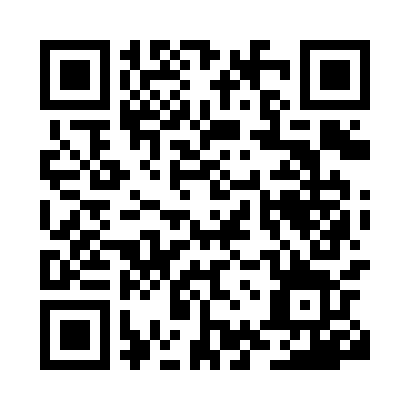 Prayer times for Boboshevo, BulgariaWed 1 May 2024 - Fri 31 May 2024High Latitude Method: Angle Based RulePrayer Calculation Method: Muslim World LeagueAsar Calculation Method: HanafiPrayer times provided by https://www.salahtimes.comDateDayFajrSunriseDhuhrAsrMaghribIsha1Wed4:346:231:256:228:2710:102Thu4:326:221:256:238:2910:113Fri4:306:211:256:238:3010:134Sat4:296:191:256:248:3110:145Sun4:276:181:256:258:3210:166Mon4:256:171:256:258:3310:187Tue4:236:161:246:268:3410:198Wed4:216:141:246:278:3510:219Thu4:206:131:246:278:3610:2210Fri4:186:121:246:288:3710:2411Sat4:166:111:246:288:3810:2612Sun4:146:101:246:298:3910:2713Mon4:136:091:246:308:4010:2914Tue4:116:081:246:308:4110:3115Wed4:096:071:246:318:4210:3216Thu4:086:061:246:318:4310:3417Fri4:066:051:246:328:4410:3518Sat4:046:041:246:338:4510:3719Sun4:036:031:246:338:4610:3820Mon4:016:021:256:348:4710:4021Tue4:006:011:256:348:4810:4122Wed3:596:001:256:358:4910:4323Thu3:576:001:256:358:5010:4424Fri3:565:591:256:368:5110:4625Sat3:545:581:256:368:5210:4726Sun3:535:581:256:378:5310:4927Mon3:525:571:256:388:5410:5028Tue3:515:561:256:388:5510:5129Wed3:505:561:256:398:5510:5330Thu3:485:551:266:398:5610:5431Fri3:475:551:266:408:5710:55